Do wszystkich zainteresowanychDotyczy postępowania prowadzonego w trybie podstawowym nr ZP-12/2021 pn. „Zimowe utrzymanie dróg powiatowych oraz chodników w rejonie I położonych na terenie Powiatu Warszawskiego Zachodniego w sezonie zimowym 2021/2022” Działając zgodnie z art. 222 ust. 5 ustawy Prawo zamówień publicznych (Dz. U. z 2021 r. poz. 1129 ze. zm.)  Zamawiający informuje, że w postępowaniu otworzono następujące oferty:Część ICzęść IICzęść IIIe-mail: sekretariat@zdp.pwz.ple-mail: sekretariat@zdp.pwz.plwww.zdp.pwz.plwww.zdp.pwz.pl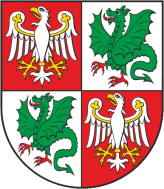 Zarząd Dróg Powiatowych                                                                                           05-850 Ożarów Mazowiecki, ul. Poznańska 300Zarząd Dróg Powiatowych                                                                                           05-850 Ożarów Mazowiecki, ul. Poznańska 300Zarząd Dróg Powiatowych                                                                                           05-850 Ożarów Mazowiecki, ul. Poznańska 300Zarząd Dróg Powiatowych                                                                                           05-850 Ożarów Mazowiecki, ul. Poznańska 300Tel./Fax    (+22) 722-13-80           Tel..            (+22) 722-11-81REGON 014900974NIP 527-218-53-41Konto nr 57 1240 6973 1111 0010 8712 9374Bank Pekao S.A.Konto nr 57 1240 6973 1111 0010 8712 9374Bank Pekao S.A.Wasz znak:Nasz znak:                                      Nr pisma:ZP-12/2021Data:15.10.2021 r.Numer OfertyFirma wykonawcyCenaCzas reakcji1PHU Dark Drożyńscy S.C. Gawartowa Wola 7 05 – 085 KampinosOdśnieżanie jezdni na całej szerokości 64,80 zł,Odśnieżanie drogi na całej szerokości łącznie z zatokami autobusowymi wraz z zwalczaniem śliskości drogowej mieszanką soli z piaskiem 259,20 złOdśnieżanie drogi na całej szerokości łącznie z zatokami autobusowymi wraz z zwalczaniem śliskości drogowej samą solą 270,00 złzwalczanie śliskości mieszanką soli z piaskiem 216,00 złzwalczanie śliskości samą solą 226,80 złodśnieżanie interwencyjne 118,80 zł30 minutNumer OfertyFirma wykonawcyCenaCzas reakcjiGrabowski Krzysztof Kazimierów 41 96 – 500 Sochaczew1.	Odśnieżanie jezdni na całej szerokości 72,00 zł,2.	Odśnieżanie drogi na całej szerokości łącznie z zatokami autobusowymi wraz z zwalczaniem śliskości drogowej mieszanką soli z piaskiem 274,60 zł3.	Odśnieżanie drogi na całej szerokości łącznie z zatokami autobusowymi wraz z zwalczaniem śliskości drogowej samą solą 296,20 zł4.	zwalczanie śliskości mieszanką soli z piaskiem 217,60  zł5.	zwalczanie śliskości samą solą 239,60 zł6.	odśnieżanie interwencyjne 162,00 zł30 minutNumer OfertyFirma wykonawcyCenaCzas reakcji1Spółdzielnia Kółek Rolniczych w Czosnowie ul. Rolnicza 19, 05 – 152 Czosnów1.	Odśnieżanie jezdni na całej szerokości 75,60 zł,2.	Odśnieżanie drogi na całej szerokości łącznie z zatokami autobusowymi wraz z zwalczaniem śliskości drogowej mieszanką soli z piaskiem 226,80 zł3.	Odśnieżanie drogi na całej szerokości łącznie z zatokami autobusowymi wraz z zwalczaniem śliskości drogowej samą solą 294,84 zł4.	zwalczanie śliskości mieszanką soli z piaskiem 185,76 zł5.	zwalczanie śliskości samą solą 253,80 zł6.	odśnieżanie interwencyjne 97,20 zł30 minut2Spółdzielnia Usług Rolniczych w Starych Babicach 05 – 082 Stare Babice ul. Wieruchowska 11.	Odśnieżanie jezdni na całej szerokości 52, 92 zł,2.	Odśnieżanie drogi na całej szerokości łącznie z zatokami autobusowymi wraz z zwalczaniem śliskości drogowej mieszanką soli z piaskiem 187,92 zł3.	Odśnieżanie drogi na całej szerokości łącznie z zatokami autobusowymi wraz z zwalczaniem śliskości drogowej samą solą 241,92 zł4.	zwalczanie śliskości mieszanką soli z piaskiem 150,12 zł5.	zwalczanie śliskości samą solą 204,12 zł6.	odśnieżanie interwencyjne 92,88 zł30 minut